附件1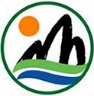 附件2幼兒父母/監護人同意書本人                 （被托育幼兒之父或母或監護人），同意委託               於取得原住民族語保母獎助計畫保母資格後，托育幼兒        ，民國     年      月     日生。身分證統一編號                。中 華 民 國  112  年    月    日「112年度原住民族語保母獎助計畫」報名表填寫日期：112年    月    日「112年度原住民族語保母獎助計畫」報名表填寫日期：112年    月    日「112年度原住民族語保母獎助計畫」報名表填寫日期：112年    月    日「112年度原住民族語保母獎助計畫」報名表填寫日期：112年    月    日「112年度原住民族語保母獎助計畫」報名表填寫日期：112年    月    日「112年度原住民族語保母獎助計畫」報名表填寫日期：112年    月    日「112年度原住民族語保母獎助計畫」報名表填寫日期：112年    月    日「112年度原住民族語保母獎助計畫」報名表填寫日期：112年    月    日「112年度原住民族語保母獎助計畫」報名表填寫日期：112年    月    日「112年度原住民族語保母獎助計畫」報名表填寫日期：112年    月    日「112年度原住民族語保母獎助計畫」報名表填寫日期：112年    月    日「112年度原住民族語保母獎助計畫」報名表填寫日期：112年    月    日姓名身分證字號身分證字號性別□男  □女□男  □女出生日期年  月  日年  月  日E-mailE-mail族群別語言別(語系)語言別(語系)語言別(語系)※此語系為口說測驗之語系※此語系為口說測驗之語系※此語系為口說測驗之語系※此語系為口說測驗之語系※此語系為口說測驗之語系電話行動電話行動電話行動電話住址申請類別□親屬保母 □一般保母，申請此類別者，請檢附下列證明文件之一1.保母人員技術士證影本2.幼兒保育、護理或家政相關學程、科、系、所畢業證書影本3.托育人員專業訓練課程結業證書影本□親屬保母 □一般保母，申請此類別者，請檢附下列證明文件之一1.保母人員技術士證影本2.幼兒保育、護理或家政相關學程、科、系、所畢業證書影本3.托育人員專業訓練課程結業證書影本□親屬保母 □一般保母，申請此類別者，請檢附下列證明文件之一1.保母人員技術士證影本2.幼兒保育、護理或家政相關學程、科、系、所畢業證書影本3.托育人員專業訓練課程結業證書影本□親屬保母 □一般保母，申請此類別者，請檢附下列證明文件之一1.保母人員技術士證影本2.幼兒保育、護理或家政相關學程、科、系、所畢業證書影本3.托育人員專業訓練課程結業證書影本□親屬保母 □一般保母，申請此類別者，請檢附下列證明文件之一1.保母人員技術士證影本2.幼兒保育、護理或家政相關學程、科、系、所畢業證書影本3.托育人員專業訓練課程結業證書影本□親屬保母 □一般保母，申請此類別者，請檢附下列證明文件之一1.保母人員技術士證影本2.幼兒保育、護理或家政相關學程、科、系、所畢業證書影本3.托育人員專業訓練課程結業證書影本□親屬保母 □一般保母，申請此類別者，請檢附下列證明文件之一1.保母人員技術士證影本2.幼兒保育、護理或家政相關學程、科、系、所畢業證書影本3.托育人員專業訓練課程結業證書影本□親屬保母 □一般保母，申請此類別者，請檢附下列證明文件之一1.保母人員技術士證影本2.幼兒保育、護理或家政相關學程、科、系、所畢業證書影本3.托育人員專業訓練課程結業證書影本□親屬保母 □一般保母，申請此類別者，請檢附下列證明文件之一1.保母人員技術士證影本2.幼兒保育、護理或家政相關學程、科、系、所畢業證書影本3.托育人員專業訓練課程結業證書影本□親屬保母 □一般保母，申請此類別者，請檢附下列證明文件之一1.保母人員技術士證影本2.幼兒保育、護理或家政相關學程、科、系、所畢業證書影本3.托育人員專業訓練課程結業證書影本□親屬保母 □一般保母，申請此類別者，請檢附下列證明文件之一1.保母人員技術士證影本2.幼兒保育、護理或家政相關學程、科、系、所畢業證書影本3.托育人員專業訓練課程結業證書影本預計收托幼兒(至多2名)姓名關係關係年齡年齡年齡檢附證明文件1.□身份證正反面影本2.□戶籍謄本或戶口名簿影本(證明與收托幼兒具三等親內關係) 3.□檢附父母/監護人同意書1.□身份證正反面影本2.□戶籍謄本或戶口名簿影本(證明與收托幼兒具三等親內關係) 3.□檢附父母/監護人同意書1.□身份證正反面影本2.□戶籍謄本或戶口名簿影本(證明與收托幼兒具三等親內關係) 3.□檢附父母/監護人同意書1.□身份證正反面影本2.□戶籍謄本或戶口名簿影本(證明與收托幼兒具三等親內關係) 3.□檢附父母/監護人同意書1.□身份證正反面影本2.□戶籍謄本或戶口名簿影本(證明與收托幼兒具三等親內關係) 3.□檢附父母/監護人同意書1.□身份證正反面影本2.□戶籍謄本或戶口名簿影本(證明與收托幼兒具三等親內關係) 3.□檢附父母/監護人同意書1.□身份證正反面影本2.□戶籍謄本或戶口名簿影本(證明與收托幼兒具三等親內關係) 3.□檢附父母/監護人同意書1.□身份證正反面影本2.□戶籍謄本或戶口名簿影本(證明與收托幼兒具三等親內關係) 3.□檢附父母/監護人同意書1.□身份證正反面影本2.□戶籍謄本或戶口名簿影本(證明與收托幼兒具三等親內關係) 3.□檢附父母/監護人同意書1.□身份證正反面影本2.□戶籍謄本或戶口名簿影本(證明與收托幼兒具三等親內關係) 3.□檢附父母/監護人同意書1.□身份證正反面影本2.□戶籍謄本或戶口名簿影本(證明與收托幼兒具三等親內關係) 3.□檢附父母/監護人同意書備註收托幼兒0足歲計算基準：以報名時日期為準。收托幼兒0足歲計算基準：以報名時日期為準。收托幼兒0足歲計算基準：以報名時日期為準。收托幼兒0足歲計算基準：以報名時日期為準。收托幼兒0足歲計算基準：以報名時日期為準。收托幼兒0足歲計算基準：以報名時日期為準。收托幼兒0足歲計算基準：以報名時日期為準。收托幼兒0足歲計算基準：以報名時日期為準。收托幼兒0足歲計算基準：以報名時日期為準。收托幼兒0足歲計算基準：以報名時日期為準。收托幼兒0足歲計算基準：以報名時日期為準。